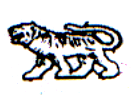 АДМИНИСТРАЦИЯ МИХАЙЛОВСКОГО МУНИЦИПАЛЬНОГО  
РАЙОНА ПРИМОРСКОГО КРАЯ
П О С Т А Н О В Л Е Н И Е 
22.10.2015 г.                                  с. Михайловка                                          № 844-паО проведении открытого конкурса на право заключения концессионного соглашения в отношении имущественного комплекса объектовводоснабжения и водоотведенияВ соответствии с Федеральным законом РФ от 21.07.2005 г. № 115-ФЗ «О концессионных соглашениях», Федеральным законом РФ от 07.12.2011 г. № 416-ФЗ «О водоснабжении и водоотведении», Федеральным законом РФ от 06.10.2003 г. № 131-ФЗ «Об общих принципах организации местного самоуправления в Российской Федерации», Уставом Михайловского муниципального района администрация Михайловского муниципального районаПОСТАНОВЛЯЕТ:В целях осуществления полномочий по организации водоснабжения населения, водоотведения на территории Михайловского муниципального района провести открытый конкурс на право заключения концессионного соглашения в отношении имущественного комплекса объектов водоснабжения и водоотведения.Образовать конкурсную комиссию по проведению конкурса (далее – конкурсная комиссия) и утвердить персональный состав конкурсной комиссии согласно приложению № 1 к настоящему постановлению.В целях проведения конкурса утвердить:положение о конкурсной комиссии согласно приложению № 2 к настоящему постановлению;критерии конкурса и параметры критериев конкурса согласно приложению № 3 к настоящему постановлению;условия концессионного соглашения, включающие описание, в том числе технико-экономические показатели объектов концессионного соглашения, согласно приложению № 4 к настоящему постановлению;задание и минимально допустимые плановые значения показателей деятельности Концессионера согласно приложению № 5 к настоящему постановлению.Установить участникам конкурса требование по указанию в составе конкурсного предложения мероприятий по реконструкции объектов водоснабжения и водоотведения, обеспечивающих достижение предусмотренных заданием целей и минимально допустимых плановых значений показателей деятельности Концессионера, с описанием основных характеристик этих мероприятий.Установить, что администрация Михайловского муниципального района Приморского края:обеспечивает размещение сообщения о проведении конкурса вместе с конкурсной документацией не позднее чем за 30 рабочих дней до дня истечения срока предоставления заявок на участие в конкурсе, определенного в соответствии с требованиями, предусмотренными в конкурсной документации, а также иной информации и протоколов конкурсной комиссии на официальном сайте Российской Федерации в информационно-телекоммуникационной сети «Интернет» для размещения информации о проведении торгов – www.torgi.gov.ru;в случае необходимости осуществляет внесение изменений в конкурсную документацию;осуществляет полномочия концедента при заключении, изменении и прекращении концессионного соглашения от имени Михайловского муниципального района Приморского края.Конкурсной комиссии по проведению конкурса:обеспечить подготовку конкурсной документации по проведению открытого конкурса на право заключения концессионного соглашения в отношении имущественного комплекса объектов водоснабжения и водоотведения.опубликовать настоящее постановление в общественно-политической газете «Вперед» Михайловского муниципального района;опубликовать сообщение о проведении конкурса в общественно-политической газете «Вперед» Михайловского муниципального района не менее чем за 30 рабочих дней до дня истечения срока предоставления заявок на участие в конкурсе, определенного в соответствии с требованиями, предусмотренными в конкурсной документации;опубликовать сообщение о заключении концессионного соглашения в общественно-политической газете «Вперед» Михайловского муниципального района не позднее 5 рабочих дней со дня его подписания.Муниципальному казенному учреждению «Управление по организационно-техническому обеспечению деятельности администрации Михайловского муниципального района» (Шевченко):разместить настоящее постановление на официальном сайте администрации Михайловского муниципального района;разместить сообщение о проведении конкурса на официальном сайте администрации Михайловского муниципального района не менее чем за 30 рабочих дней до дня истечения срока предоставления заявок на участие в конкурсе, определенного в соответствии с требованиями, предусмотренными в конкурсной документации;разместить сообщение о заключении концессионного соглашения на официальном сайте Михайловского муниципального района не позднее 5 рабочих дней со дня его подписания.Контроль за исполнением настоящего постановления возложить на заместителя главы администрации муниципального района В.Г. Смирнову.И.о.главы Михайловского муниципального района –Главы администрации района                                                          В.В. Архипов